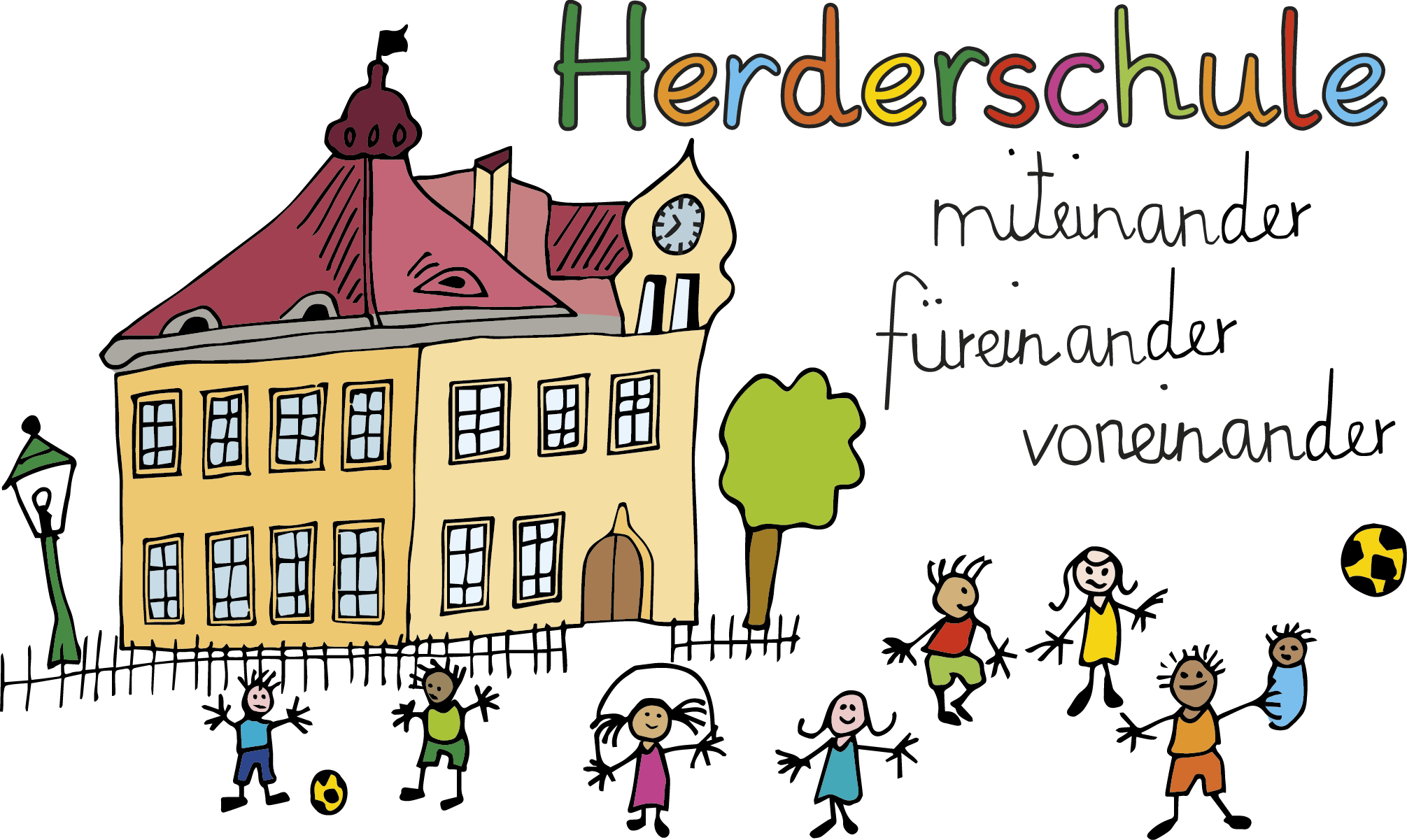 Esslingen, den 24.11.2023Infoabend weiterführende SchulenLiebe Eltern der vierten Klassen,der Infoabend findet an unserer Schule, wie im Infobrief vor den Herbstferien angekündigt, am kommenden Donnerstag, 30.11.2023 um 19.00 Uhr statt. Wir treffen uns im Kreativraum/Mensa.Es gibt einen kurzen Input zu den weiterführenden Schulen.Anschließend werden die Schulen in zweimal 45 Minuten genauer vorgestellt. Frau Katuric (GMS), Frau Kälber (Realschulen) und Herr Hiddeßen (Gymnasien) stellen uns die weiterführenden Schulen vor. Sie haben die Wahl, an zwei Vorstellungen teilzunehmen.Sollten Sie verhindert sein, können Sie diese Veranstaltung auch in der Grundschule Aichwald wahrnehmen. Grundschule Aichwald, Krummharder Str. 58, 73773 Aichwald-Schanbach, Musiksaal, 28.11.23, 19.00 Uhr. Anmeldung erbeten unter der Nummer: 0711 55093680, Frau SchlichenmaierMit freundlichen GrüßenMargarete Teuscher Wegen der Bestuhlung bitten wir um Rücklauf bis zum 28.11.2023.-------------------------------------------------------------------------------------------------------Infoabend weiterführende Schulen 2023Name des Kindes: _________________________________________0 Wir kommen mit ____ Personen.0 Wir kommen nicht.Datum: _________________  Unterschrift: __________________________